Insegnamenti a.a. 2016-17Gli insegnamenti mutuati sono contraddistinti dal simbolo 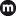 Nome insegnamento 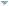 Docente Classe Antichita' greche Moscati Luisa LM-84, LM-78(m), LM-14,15(m) Antichita' romane - Mod.a Marengo Silvia Maria LM-84, LM-78(m), LM-14,15(m) Antichita' romane - Mod.b Docente da designareLM-84, LM-14,15(m) Archeologia classica Perna Roberto LM-84, LM-14,15(m) Archeologia e storia dell'arte greca e romana Perna Roberto L-10, L-11(m) Archivistica Valacchi Federico L-10 Bibliografia e biblioteconomia - Mod.a Borraccini Rosa Marisa L-10 Bibliografia e biblioteconomia - Mod.b Bocchetta Monica L-10 Civilta' dell'italia preromana Rizzo Maria Antonietta LM-84, LM-14,15(m) Codicologia Carletti Maela LM-14,15, LM-84(m) Corso base di lingua greca - Mod.a Fantuzzi Marco L-10 Corso base di lingua greca - Mod.b Ferrini Maria Fernanda L-10 Critica letteraria italiana Abbate Lorenzo L-10 Diplomatica Borri Giammario LM-84 Epigrafia latina Marengo Silvia Maria LM-84, LM-14,15(m) Ermeneutica testuale nel pensiero antico 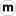 Fermani Arianna LM-14,15 Esegesi delle fonti storiche - Mod.1 Borri Giammario L-10 Esegesi delle fonti storiche - Mod.2 Carletti Maela L-10 Esercitazioni di sintassi latina Flammini Giuseppe L-10 Esercitazioni pratiche di lingua italiana Docente da designareL-10 Esercitazioni pratiche di lingua latina per principianti Boldrer Francesca L-10 Etruscologia e antichita' italiche Rizzo Maria Antonietta L-10, L-11(m) Filologia classica Moroni Maria Grazia L-10 Filologia classica - Mod.a metrica delle lingue classiche/critica del testo Micaelli Claudio LM-14,15 Filologia classica - Mod.b il mito classico nell'eta moderna e contemporanea Micaelli Claudio LM-14,15 Filologia della letteratura italiana Martellini Manuela LM-14,15 Filologia della letteratura italiana del rinascimento Martellini Manuela LM-14,15 Filologia e storia bizantina Palla Roberto LM-14,15 Filologia greca Ferrini Maria Fernanda LM-14,15 Filologia latina Boldrer Francesca LM-14,15 Filologia patristica Moroni Maria Grazia LM-14,15 Filologia romanza Bonafin Massimo L-10 Filosofia del linguaggio La Matina Marcello L-10 Filosofia e teoria del testo La Matina Marcello LM-14,15, LM-78(m) Filosofia e teoria dell'oralita' - Mod.a La Matina Marcello LM-14,15 Filosofia e teoria dell'oralita' - Mod.b Gagliardi Filomena LM-14,15 Filosofia morale Alici Luigi L-10 Filosofia politica Danani Carla LM-84 Geografia Pongetti Carlo L-10, L-11(m) Geografia umana Pongetti Carlo LM-84, LM-14,15(m) Glottologia - Mod. a Maggi Daniele L-10 Glottologia - Mod. b Ferranti Clara L-10 Grammatica greca Fantuzzi Marco LM-14,15 Grammatica latina Flammini Giuseppe LM-14,15 Iconografia e iconologia - Mod.a Vergani Graziano Alfredo LM-84, LM-14,15(m) Iconografia e iconologia - Mod.b Capriotti GiuseppeLM-84, LM-14,15(m) Informatica umanistica Baldelli Alessandra LM-84 Istituzioni di letteratura italiana Melosi Laura L-10, L-11(m), LM-37(m) Istituzioni di letteratura italiana - prova scritta Melosi Laura L-10 Laboratorio di basi di dati per lo studio e la ricerca (a-l) Curzi Fabio L-10 Laboratorio di basi di dati per lo studio e la ricerca (m-z) Curzi Fabio L-10 Laboratorio di caratteri e specificita' delle fonti per lo studio dell'eta' contemporanea Severini Marco L-10 Laboratorio di caratteri e specificita' delle fonti per lo studio dell'eta' medievale Carletti Maela L-10 Laboratorio di risorse telematiche per lo studio e la ricerca (a-l) Bocchetta Monica L-10 Laboratorio di risorse telematiche per lo studio e la ricerca (m-z) Bocchetta Monica L-10 Laboratorio di scrittura e composizione testuale Carotenuto Carla L-10 Lessicografia e lessicologia italiana Frenguelli Gianluca LM-14,15 Letteratura bizantina Moroni Maria Grazia L-10 Letteratura cristiana antica Palla Roberto LM-14,15 Letteratura greca in eta' tardoantica e medioevale Moroni Maria Grazia L-10, L-10(m) Letteratura italiana Melosi Laura LM-14,15 Letteratura italiana contemporanea Carotenuto Carla LM-14,15 Letteratura italiana moderna e contemporanea Carotenuto Carla L-10, L-11(m), LM-37(m) Letteratura italiana: esegetica letteraria - cattedra giacomo leopardi Melosi Laura LM-14,15 Letteratura italiana: generi e forme letterarie Pietrucci Chiara LM-14,15 Letteratura latina medievale e umanistica Fiaschi Silvia LM-14,15 Letteratura teatrale italiana Merola Valeria LM-14,15 Letterature comparate LM-14,15, L-11(m), LM-37(m) Lingua e traduzione francese L-10 Lingua e traduzione inglese Lukianowicz Anna L-10 Lingua e traduzione spagnola L-10 Lingua e traduzione tedesca Giuliano Lucia L-10 Lingua greca Ferrini Maria Fernanda L-10 Linguistica generale - Mod.a Poli Diego L-10 Linguistica generale - Mod.b Ferranti Clara L-10 Linguistica storica Maggi Daniele LM-14,15 Metodologie della critica letteraria Presa di servizioLM-14,15 Musicologia generale Caporaletti Vincenzo L-10, L-11(m) Musicologia transculturale Caporaletti Vincenzo LM-14,15 Origini delle letterature europee Bonafin Massimo LM-14,15 Paleografia latina Borri Giammario L-10 Semiotica e filosofia del linguaggio La Matina Marcello L-10, L-10(m), L-11(m), L-20(m) Sociologia della letteratura italiana contemporanea Carotenuto Carla LM-14,15 Stilistica e metrica italiana Frenguelli GianlucaLM-14,15 Storia contemporanea 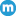 Ventrone Angelo L-10 Storia dei partiti politici Ventrone Angelo LM-84 Storia del cinema Mancino Anton Giulio LM-14,15 Storia del cristianesimo Pellegrini Letizia L-10, L-11(m) Storia del libro e dell'editoria Borraccini Rosa Marisa LM-84, LM-14,15(m) Storia del pensiero politico medievale Lambertini Roberto LM-84 Storia del risorgimento Piccioni Riccardo L-10 Storia dell'arte contemporanea Cresti Roberto L-10, L-11(m), LM-37(m) Storia dell'arte medievale Vergani Graziano Alfredo L-10, L-11(m) Storia dell'arte moderna - Mod.a Vergani Graziano Alfredo L-10, L-11(m) Storia dell'arte moderna - Mod.b Coltrinari FrancescaL-10 Storia dell'arte nei paesi europei Vergani Graziano Alfredo LM-84, LM-14,15(m) Storia dell'europa in eta' contemporanea - Mod.a Carotenuto Gennaro LM-84, LM-14,15(m) Storia dell'europa in eta' contemporanea - Mod.b Piccioni Riccardo LM-84, LM-14,15(m) Storia dell'europa medievale - Mod.a Pellegrini Letizia LM-84, LM-14,15(m) Storia dell'europa medievale - Mod.b Lambertini Roberto LM-84, LM-14,15(m) Storia dell'europa moderna Ciotti Maria LM-14,15, LM-84(m) Storia dell'italia contemporanea Severini Marco LM-84, LM-78(m) Storia della filosofia L-10, LM-84 Storia della filosofia antica Fermani Arianna L-10, LM-84 Storia della filosofia medievale Alliney Guido L-10 Storia della filosofia medioevale Alliney Guido LM-84 Storia della letteratura cristiana antica Palla Roberto L-10 Storia della letteratura greca - Mod.a Ferrini Maria Fernanda L-10 Storia della letteratura greca - Mod.b Fantuzzi Marco L-10, L-11(m) Storia della letteratura latina Boldrer Francesca L-10, L-11(m) Storia della letteratura latina medievale - Mod.a Micaelli Claudio L-10 Storia della letteratura latina medievale - Mod.b Fiaschi Silvia L-10 Storia della lingua italiana Frenguelli Gianluca L-10, L-11(m), LM-37(m) Storia della lingua latina Flammini Giuseppe L-10 Storia della religiosita' e dei movimenti ereticali Pellegrini Letizia LM-84 Storia delle arti del novecento Cresti Roberto LM-84, LM-14,15(m) Storia delle biblioteche Borraccini Rosa Marisa LM-84 Storia di roma e del mediterraneo antico Docente da designareLM-84, LM-78(m), LM-14,15(m) Storia greca Moscati Luisa L-10, L-5(m), LM-78(m) Storia medievale Lambertini Roberto L-10, L-5(m), L-11(m) Storia moderna Ciotti Maria L-10, L-5(m), L-11(m) Storia romana Marengo Silvia Maria L-10, L-5(m), LM-78(m) Storia sociale Ciotti Maria LM-14,15, LM-84(m) Tirocinio archeologico di scavo a cerveteri area sacra di sant'antonio Rizzo Maria Antonietta L-10 Tirocinio archeologico di scavo ad hadrianopolis (albania) Perna Roberto L-10 Tirocinio archeologico di scavo nella colonia romana di urbs salvia (area forense) Perna Roberto L-10 Tradizione biblica e letterature europee Micaelli Claudio LM-14,15 World history - Mod.a Carotenuto Gennaro LM-84, L-11(m) World history - Mod.b Chelati Dirar Uoldelul LM-84, L-11(m) 